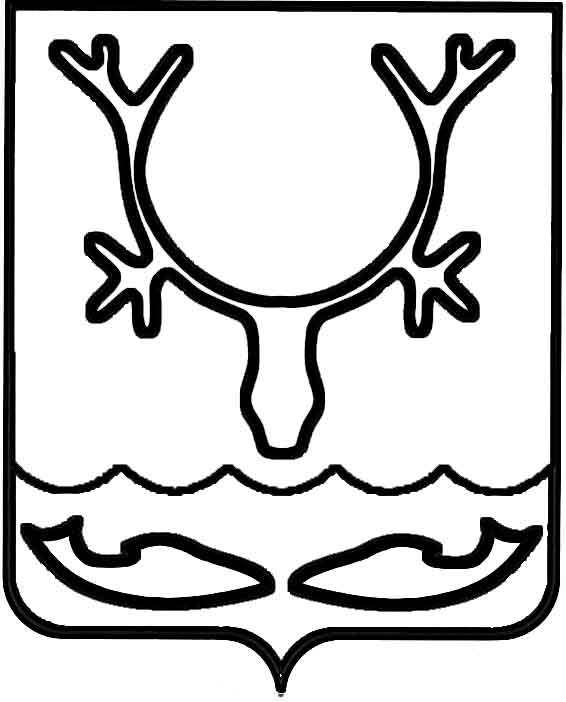 Администрация муниципального образования
"Городской округ "Город Нарьян-Мар"ПОСТАНОВЛЕНИЕАдминистрация муниципального образования "Городской округ "Город 
Нарьян-Мар"П О С Т А Н О В Л Я Е Т:1. Внести в постановление Администрации МО "Городской округ "Город Нарьян-Мар" от 04.09.2017 № 1060 "О создании жилищной комиссии 
по предоставлению жилых помещений муниципального специализированного жилищного фонда МО "Городской округ "Город Нарьян-Мар" следующие изменения: 1.1. Включить в состав членов комиссии: Шубную Татьяну Равильевну – ведущего юрисконсульта экспертного отдела правового управления Администрации муниципального образования "Городской округ "Город Нарьян-Мар".1.2. Исключить из состава членов комиссии Зелянину Любовь Юрьевну.2.  Настоящее постановление вступает в силу со дня его подписания и подлежит официальному опубликованию.07.10.2020№679О внесении изменений в постановление Администрации МО "Городской округ "Город Нарьян-Мар" от 04.09.2017 № 1060И.о. главы города Нарьян-Мара А.Н. Бережной